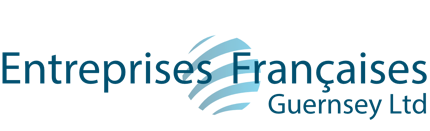 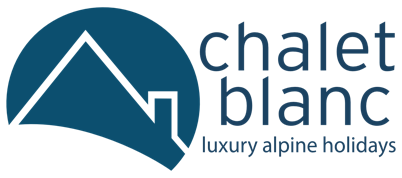 Términos y CondicionesSARL Chalet Blanc Châtel es propiedad de Empresas Francesas (GSY) Ltd. Los huéspedes que reserven unas vacaciones en Chalet Blanc firman un contrato con Entreprises Françaises (GSY) Ltd. como se detalla a continuación.Le recomendamos que lea detenidamente los términos y condiciones de reserva que se detallan a continuación antes de reservar sus vacaciones en Chalet Blanc Châtel. Las condiciones de la reserva formarán la base de su contrato con Entreprises Françaises (GSY) Limited, la "Compañía" y establece los respectivos derechos y obligaciones de ambas partes. Su contratoSe formalizará el contrato entre el cliente y la Compañía cuando recibamos el depósito o el pago completo, según corresponda, y la Compañía emita un correo electrónico de confirmación. El líder del grupo debe ser mayor de 18 años en el momento de la reserva y debe estar autorizado para hacer la reserva en nombre de todas las personas que figuran en la reserva. La persona que reserva las vacaciones garantiza el pago del coste total de las vacaciones para todas las personas incluidas en la reserva. Cuando reciba su factura, verifique toda la información cuidadosamente para asegurarse de que los detalles sean correctos y avise a la Compañía inmediatamente de cualquier discrepancia.Si realiza la reserva dentro de las 10 semanas anteriores a su llegada a Chalet Blanc, existirá un contrato inmediatamente después de que usted reciba un correo electrónico de la Compañía confirmando su solicitud de reserva. Al realizar dicha reserva, se considera que ha aceptado y está de acuerdo con las condiciones de reserva.Políticas de ReservaLas solicitudes de reservas se pueden realizar bien por medio de otras entidades (por ejemplo AirBnB, Booking.com, HomeAway) o directamente con la Compañía  a través de la página de reservas de la web de la propia compañía.  En todos los casos las políticas específicas aplicables a las reservas, están establecidas, acordadas y claramente indicadas en el momento de realizar la reserva. Las políticas pueden ser modificadas a discreción de la Compañía, sin embargo, garantizamos que una vez que una reserva haya sido confirmada y el pago haya sido recibido, la política aplicable a esa reserva no se modificará. Todos los detalles de las políticas aplicables a cualquier reserva están indicados en el documento de confirmación o en la sección “My Booking” de la página web de la Compañía.Políticas de ReservaLas solicitudes de reservas se pueden realizar bien por medio de otras entidades (por ejemplo AirBnB, Booking.com, HomeAway) o directamente con la Compañía  a través de la página de reservas de la web de la propia compañía.  En todos los casos las políticas específicas aplicables a las reservas, están establecidas, acordadas y claramente indicadas en el momento de realizar la reserva. Las políticas pueden ser modificadas a discreción de la Compañía, sin embargo, garantizamos que una vez que una reserva haya sido confirmada y el pago haya sido recibido, la política aplicable a esa reserva no se modificará. Todos los detalles de las políticas aplicables a cualquier reserva están indicados en el documento de confirmación o en la sección “My Booking” de la página web de la Compañía.Códigos PromocionalesCódigos promocionales (Promo) pueden ser válidos para todas las solicitudes que cualifiquen o para solicitud de reserva individual. Códigos individuales son válidos sólo una vez, deben ser usados en 24 horas y usados exclusivamente para la reserva solicitada para la que el código fue asignado y para la persona que realizó la solicitud.Seguro Es una condición de la reserva que todos los clientes tengan un seguro de vacaciones de deportes de invierno adecuado para incluir cobertura médica.Llegada SalidaEl horario de llegada (check-in) al chalet es a partir de las 3pm del primer día de la reserva. El horario de salida del chalet es a las 10 a.m., aunque solicitamos a los huéspedes que desalojen sus habitaciones antes de las 9 a.m. Se pueden acomodar llegadas más tempranas y salidas más tarde por un coste adicional.ClimaLa Compañía no acepta ninguna responsabilidad por demoras o pérdidas sufridas como resultado de condiciones climáticas adversas.Actividades deportivasSi practica esquí o snowboard o participa en cualquier actividad con o sin un representante de la Compañía, ya sea en una sesión organizada o no, la Compañía no puede hacerse responsable de las lesiones que se puedan causar. En todo momento, los clientes deben usar su propio criterio basados ​​en su propia capacidad y reconocer que su participación es bajo su propio riesgo. No aceptamos ninguna responsabilidad si decide ignorar esta recomendación.ResponsabilidadNos comprometemos a asegurarnos de que todas las partes de las vacaciones que hemos acordado organizar, realizar o proporcionar como parte de nuestro contrato con usted estén organizadas, realizadas y provistas con razonables cuidados y habilidades. No aceptamos responsabilidad si sufre una lesión, enfermedad o muerte a menos que sea debido a negligencia de nuestros empleados, actuando en el curso de su trabajo.No aceptamos responsabilidad por lesiones, enfermedades o muertes causadas por sus propias acciones u omisiones, por cualquier evento imprevisible o inevitable, o por cualquier tercera persona no relacionada con la provisión de sus vacaciones que no podríamos haber predicho o evitado. Si un miembro de su grupo sufre lesiones, enfermedades o la muerte debido a un accidente como resultado de una actividad que no forma parte de su acuerdo de vacaciones contratado, le proporcionaremos asistencia y orientación razonable. Usted es responsable en todo momento de todas sus pertenencias personales, documentos y equipos de esquí (incluidos los alquilados). La Compañía no organizará su viaje por mar, ferrocarril o aire y, en consecuencia, la Compañía no puede aceptar la responsabilidad por lesiones o pérdidas sufridas como resultado de los actos u omisiones de los proveedores de dichos servicios. Dichos arreglos son de su entera responsabilidad.Asegúrese de haber contratado la cobertura de seguro adecuada antes de viajar. La Compañía tiene contratados todos los seguros y la responsabilidad pública a través de:SARL Chalet Blanc Chatel: RCS THONON 534064803Alteración o cancelación por parte de la CompañíaEn el caso improbable de que necesitemos realizar cambios, o cancelar sus vacaciones, el cliente tendrá la opción de aceptar los cambios o cancelar sus vacaciones y recibir un reembolso completo. Nos reservamos el derecho de modificar cualquier arreglo de vacaciones cuando sea necesario. El cliente será notificado de los cambios lo antes posible. Si acepta un reembolso, no tendremos ninguna responsabilidad adicional fuera de los costes de las vacaciones cobrados por la Compañía.Los reembolsos no serán pagaderos cuando nos veamos obligados a realizar un cambio o cancelar como resultado de circunstancias inusuales e imprevisibles fuera de nuestro control, tales como, pero no limitado a, guerra, amenaza de guerra, disturbios, conflictos civiles, actividades terroristas, incendios, desastre natural o nuclear, condiciones climáticas adversas y todos los demás eventos similares que no pudieran evitarse, lo que equivale a fuerza mayor.Daño y comportamiento de los clientesLa Compañía se reserva el derecho de terminar sus vacaciones, sin compensación y sin ninguna otra obligación contractual (esto incluye cualquier arreglo de transporte de regreso), si se considera que su comportamiento es insociable, abusivo o de alguna manera inaceptable, para nosotros mismos o para cualquier otro huésped o que de alguna manera perjudica la reputación de Chalet Blanc Châtel con los residentes locales o proveedores. No haremos ningún reembolso, ni pagaremos ninguna compensación, a la persona involucrada, ni a los miembros de su grupo, ni a cualquier otro huésped que desee reducir sus vacaciones como resultado.La Compañía se reserva el derecho de reclamar al cliente cualquier coste o cargo incurrido debido a daños en el chalet, ya sea accidentalmente causado o no. Nuestras responsabilidades para ustedHemos tomado todas las precauciones para garantizar la precisión de los detalles establecidos en nuestro sitio web. Sin embargo, si hay algún cambio, nos esforzaremos en comunicárselo lo antes posible. Somos responsables de garantizar que el alojamiento que reserve con nosotros sea como aparece descrito en nuestra web y que los servicios prestados sean de un nivel razonable.